Lawyers and Court Workers Welcome311 Open Bar SeriesPresentsSHOW ME THE MONEY!! Advocacy Tips in Child and Spousal Support CaseChair:  			Justice Stanley SherrSpeakers:  	Stacie R. Glazman, Barrister and Solicitor, Chartered Business Valuator 		Lorna M. Yates, Cohen Alves Peeters Yates LLP	Where:			311 Jarvis StreetWhen:      	Monday, March 2, 2020		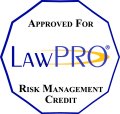 From: 		4:45 p.m. to 6:30 p.m.Do not miss this panel of experts present on effective advocacy in child and spousal support cases, including obtaining and providing proper financial disclosure, effectively presenting your evidence and supporting documents, and determining income for the self-employed payor.Materials will be provided electronically. This program has been approved as an Accredited Provider of Professionalism by the Law Society of Ontario. It contains at least 15 minutes of Professionalism Hours and 75 minutes of substantive continuing legal education. This program has also been approved for a Risk Management Credit by LawPRO.Refreshments will be served.  Sponsors:  Family Lawyers Association/311 Operations CommitteeCost of Admission: $25.00. If you have a personal accessibility requirement, please send an e-mail to Ivana.Selvaggio@ontario.ca with the subject line “Accessibility Requirement” at least 72 hours prior to the event. This is a continuing education program NOT open to the public.  Please bring your professional identification as it may be requested prior to admission.